О внесении изменений в план деятельности Управления Федеральной службы по надзору в сфере связи, информационных технологий и массовых коммуникаций по Республике Бурятия на 2021 годВ связи с допущенной технической ошибкой при создании Приказа Управления Федеральной службы  по надзору в сфере связи, информационных технологий и массовых коммуникаций по Республике Бурятия от 23.11.2020 № 136 «Об утверждении Плана деятельности Управления Федеральной службы  по надзору в сфере связи, информационных технологий и массовых коммуникаций по Республике Бурятия в 2021 году» приказываю:1. Установить срок проведения мероприятия систематического наблюдения в отношении средства массовой информации газеты «Кяхтинские вести» на период с 15.06.2021 по 17.06.2021 включительно.2. Помощнику руководителя В.А. Коновалову в течение 3-х дней внести необходимые изменения в соответствующие разделы в План деятельности Управления Федеральной службы по надзору в сфере связи, информационных технологий и массовых коммуникаций по Республике Бурятия на 2021 год, размещенный на официальной странице Управления Роскомнадзора по Республике Бурятия в сети Интернет: 03.rkn.gov.ru.3. Контроль за исполнением настоящего Приказа оставляю за собой.Руководитель                                                                    Ц.Б. Мункожаргалов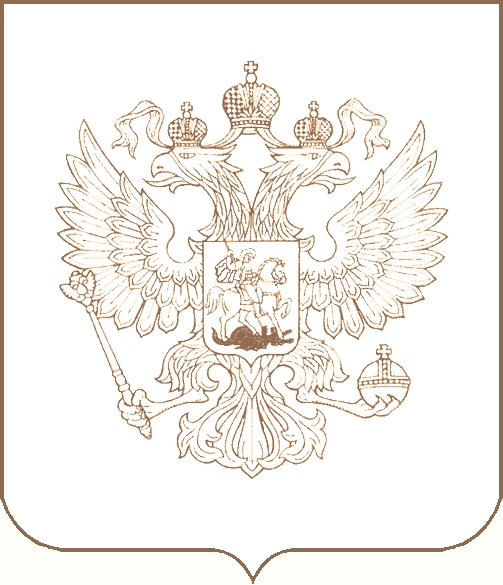 РОСКОМНАДЗОРУПРАВЛЕНИЕ ФЕДЕРАЛЬНОЙ СЛУЖБЫ ПО НАДЗОРУ В СФЕРЕ СВЯЗИ, ИНФОРМАЦИОННЫХ ТЕХНОЛОГИЙ И МАССОВЫХ КОММУНИКАЦИЙПО РЕСПУБЛИКЕ БУРЯТИЯП Р И К А З      15.06.2021                                                                                                  № 40-ндг. Улан-Удэ